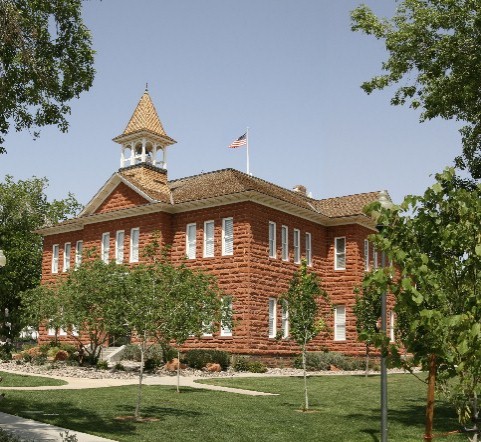  T: More Important News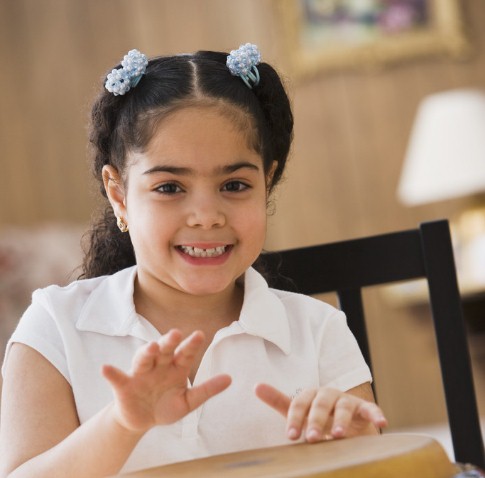  Newsletter